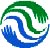 Sullivan County Soil & Water Conservation District                                    64 Ferndale-Loomis Road      Liberty, NY 12754
                                            (845)292-6552         Fax (845)295-9073Sullivan County Soil & Water Conservation DistrictBoard of Directors MeetingJuly 9, 2018MinutesThere was no official meetingI.    Call to Order:   Board members present –	   Wilfred Hughson, Chairman          Robert Kaplan, Vice Chairman				   Gene Benson, Treasurer	                Agency representatives: –	   Brian Brustman, SWCD		Lisa Schick, SWCD		          II.    MINUTES:  The minutes from the June 11, 2018 board meeting was reviewed.III.  WRITTEN & VERBAL REPORTS:  See attached written reports.      IV.  OLD BUSINESS:  Neversink/Rondout Grant:   See written reportProgram Updates:  The annual Trout program brochures were sent out.  Will check on the requirements needed for meeting the Performance Measures.  CPFA:Looked at a few more knotweed sites.   One is a small spot at the Stone Arch bridge and the other is in Hankins.V.    NEW BUSINESS:   Bank Reconciliation:  The June bank statements were reviewed.  CAFO Grant/NPS Round 26Grant:The 2018 CAFO Grant RFP is due August 6 and the District is looking to submit two RFP’s.  One for La Belle Farms, Inc. for a manure storage facility, and  one for Bella Poultry for a Transfer station.   R. Kaplan reapproved The January 8, 2018, motion to submit the grant, E. Benson and Chairman Hughson seconded the reapproval.  Sullivan County SWCD                July 2018                  Board of Directors Meeting                Page 2  The 2018 Ag Non-Point Source Round 24 Grant RFP is due on August 20.  The District is looking to submit a RFP.   R. Kaplan reapproved The January 8, 2018, motion to submit the grant, E. Benson and Chairman Hughson seconded the reapproval.Health Insurance: As the District’s Health insurance renews September 1st, alternative options were reviewed.  Board members present opted to stay with MVP, our current insurance carrier.VI.   DISTRICT CLAIMS:  R. Kaplan approved the abstracts, bills and pre-approvals, seconded by E. Benson.  	 			 2018 – 5B		 $ 40,085.01 2018 – 6A		 $ 72,122.01Bills presented to the Board for pre-approval:  Total - $ 146,697.47 - See breakdown sheetVII.  TREASURER REPORT:   The Profit and Loss and the Balance Sheet were reviewed.  R. Kaplan approved the reports, E. Benson seconded.  VIII. NEXT MEETING:   Monday, August 13, 2018 at 8:00 p.m.    X.     ADJOURNMENT:   Adjourned at 8:45 p.m. 